MIN INTERIOR BOGOTA RADICADO  SOLICITUD ASOGECA Y FEDECOBAN ABRIL 2-014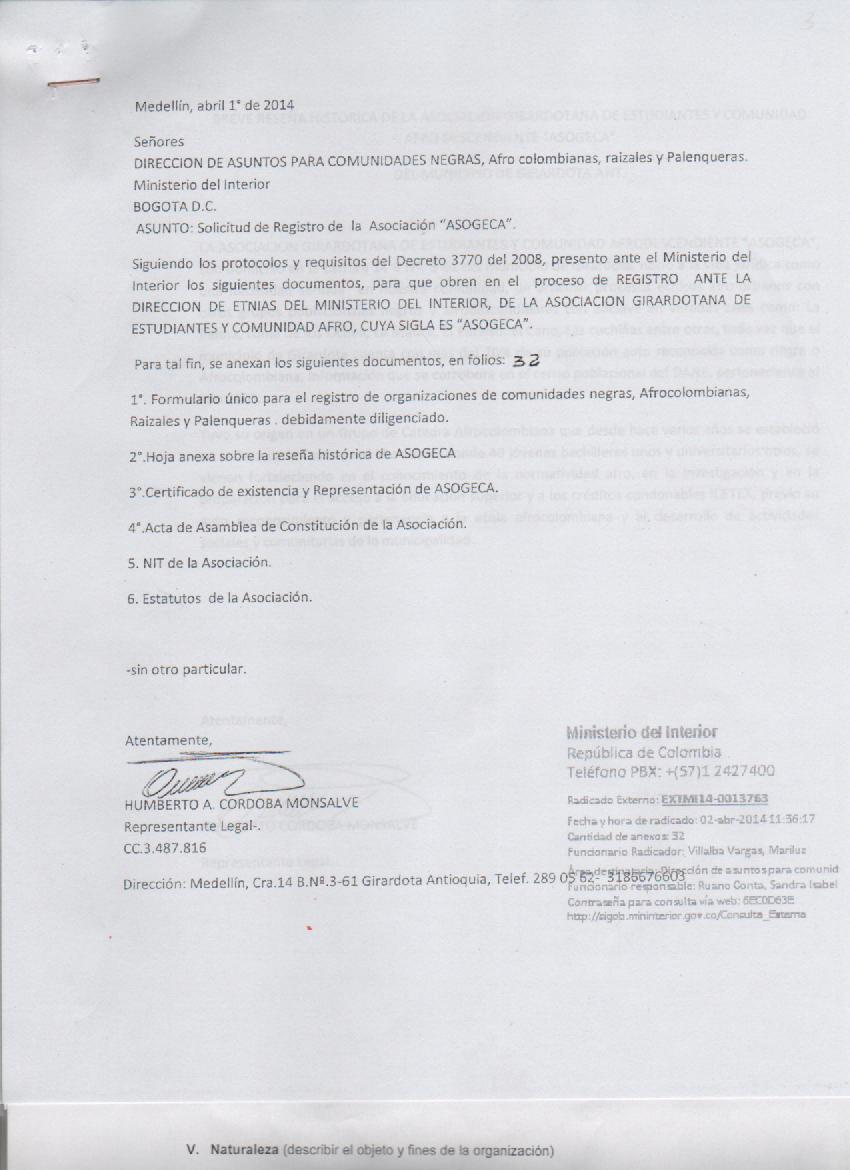 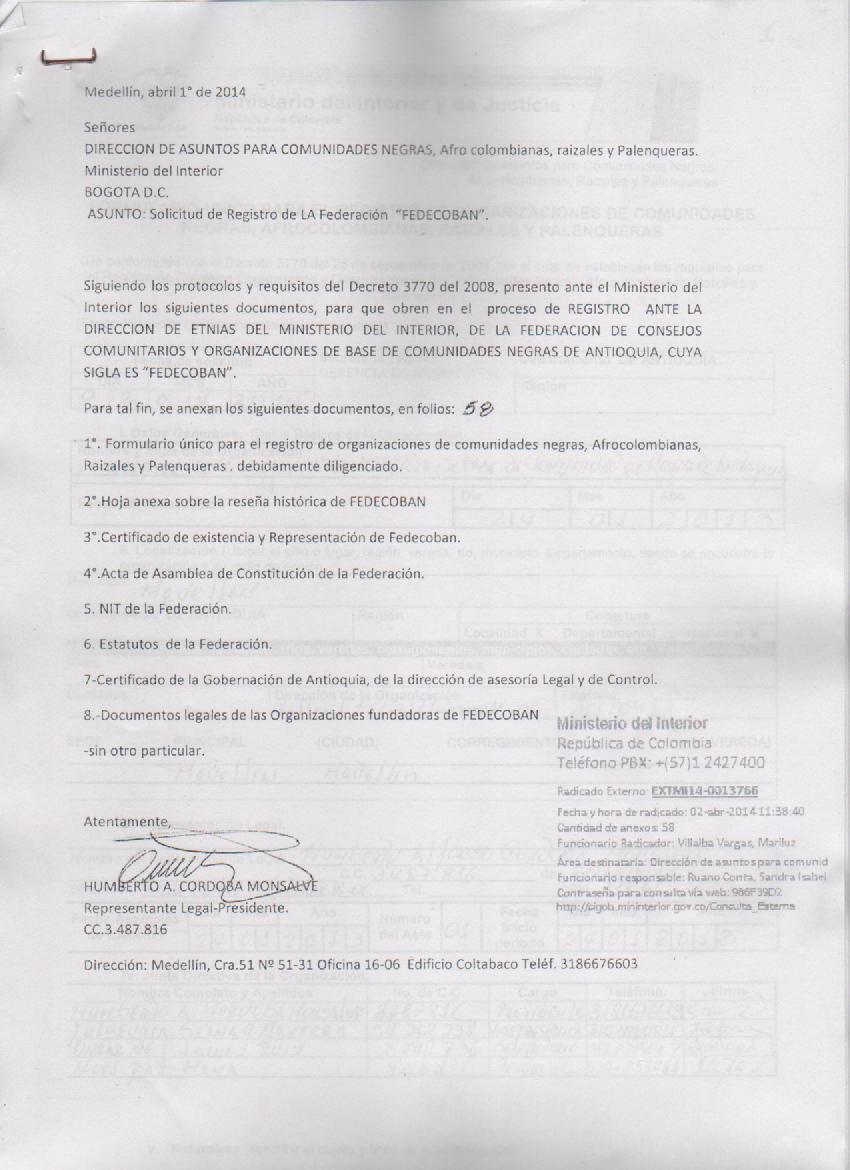 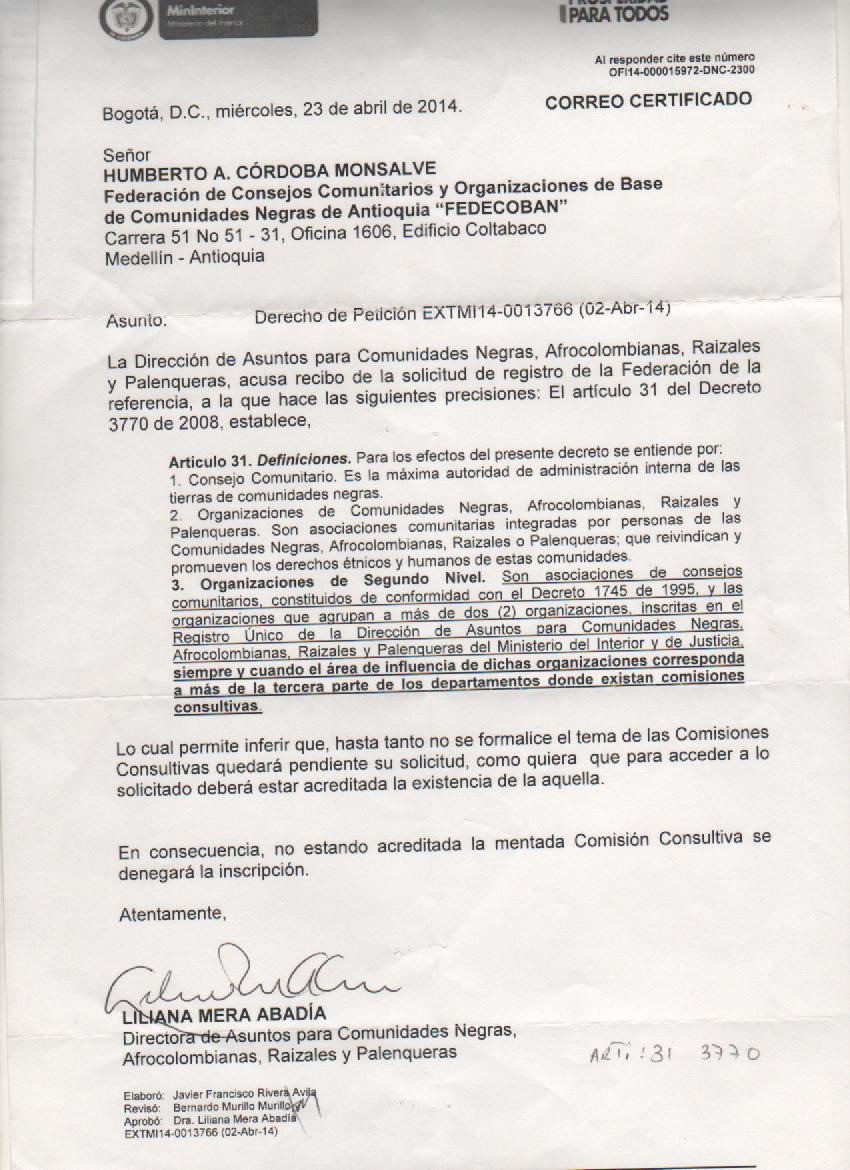 